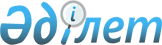 О внесении изменений в решение Мартукского районного маслихата от 15 июля 2016 года № 30 "Об утверждении Правил оказания социальной помощи, установления размеров и определения перечня отдельных категорий нуждающихся граждан в Мартукском районе"
					
			Утративший силу
			
			
		
					Решение Мартукского районного маслихата Актюбинской области от 9 ноября 2022 года № 137. Зарегистрировано в Министерстве юстиции Республики Казахстан 14 ноября 2022 года № 30513. Утратило силу решением Мартукского районного маслихата Актюбинской области от 2 ноября 2023 года № 50
      Сноска. Утратило силу решением Мартукского районного маслихата Актюбинской области от 02.11.2023 № 50 (вводится в действие по истечении десяти календарных дней после дня его первого официального опубликования).
      Мартукский районный маслихат РЕШИЛ:
      1. Внести в решение Мартукского районного маслихата от 15 июля 2016 года № 30 "Об утверждении Правил оказания социальной помощи, установления размеров и определения перечня отдельных категорий нуждающихся граждан в Мартукском районе" (зарегистрированное в Реестре государственной регистрации нормативных правовых актов под № 5022) следующие изменения:
      В Правилах оказания социальной помощи, установления размеров и определения перечня отдельных категорий нуждающихся граждан в Мартукском районе, утвержденных указанным решением:
      абзац второй пункта 5 изложить в новой редакции:
      "Лицам, указанным в статье 16 Закона Республики Казахстан "О социальной защите лиц с инвалидностью в Республике Казахстан" и подпункте 2) статьи 10, подпункте 2) статьи 11, подпункте 2) статьи 12, подпункте 2) статьи 13 Закона Республики Казахстан "О ветеранах" (далее – Закон), социальная помощь оказывается в порядке, предусмотренном настоящими Правилами.";
      подпункт 5) пункта 9 исключить;
      абзац второй подпункта 2) пункта 10 изложить в новой редакции:
      "лицам с инвалидностью, получающим государственные социальные пособия, в размере 50 000 (пятидесяти тысяч) тенге;";
      подпункт 5) пункта 11 изложить в новой редакции:
      "5) лицам с инвалидностью, в том числе лицам, воспитывающим ребенка с инвалидностью до 18 лет, в размере не более 60 000 (шестидесяти тысяч) тенге;".
      2. Настоящее решение вводится в действие по истечении десяти календарных дней после дня его первого официального опубликования.
					© 2012. РГП на ПХВ «Институт законодательства и правовой информации Республики Казахстан» Министерства юстиции Республики Казахстан
				
      Секретарь Мартукского районного маслихата 

Т. Көлкебаев
